CEIP Miguel Hernández “La Cigüeña”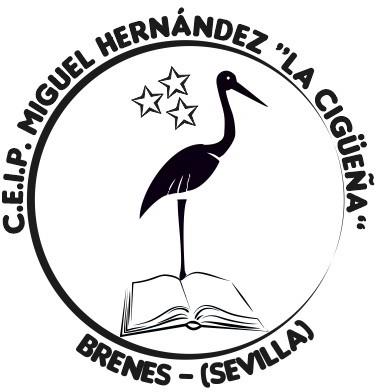 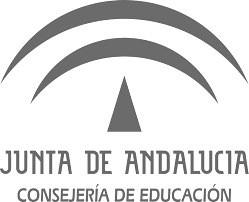 Soluciones y devolución de tareas. 2ºB. Semana del 04 al 08 de Mayo.    Querid@s alumn@s, ¡una semana más superada! Seguimos aprendiendo de vosotr@s, orgullosos de vuestro esfuerzo y trabajo diario. Las tareas que a continuación os pedimos nos servirán para continuar realizando vuestro seguimiento.Os pedimos por favor que en el "Asunto" de los emails aparezca el curso y el nombre y apellidos del alumno.Queremos haceros llegar un mensaje de tranquilidad ante la evaluación del 3º trimestre, será diferente a la que conocemos hasta ahora y tendremos en cuenta las características que estamos pasando y el esfuerzo que estáis haciendo: vosotr@s y vuestras familias.     Ánimo, ¡seguimos aprendiendo juntos! Por favor, enviarnos solo lo que se os pide en la parte derecha   de esta tabla, el resto de deberes se os pasa la información necesaria para que vosotros mismos podáis corregirla.ÁREA              Soluciones a las tareasQué tarea enviar al maestro y cómo hacerloLENGUA  Pdf de correcciones.Enviar a e-mail:  amorpas877@gmail.comMATEMÁTICAS Pdf de correcciones.Enviar a e-mail:  amorpas877@gmail.comCIENCIASNATURALES Y SOCIALESSe adjunta PDF con las correcciones.Enviar al e-mail a:  auri87ps@gmail.comI N G L É SEnviar e-mail a: maria_lopez_copano@msn.comMÚSICARELIGIÓNEnviar e-mail a: maestrodanielreligion@gmail.comPLÁSTICAEnviar a e-mail:  amorpas877@gmail.comE. FÍSICAVídeos de los retos y cuestionario Enviar a e-mail a: mopaa94@gmail.com